В соответствии с постановлением Кабинета Министров Чувашской Республики от 13.07.2012 № 294 «Об утверждении Порядка осуществления органами местного самоуправления муниципальных округов и городских округов государственных полномочий по обеспечению проведения ремонта жилых помещений, собственниками которых являются дети-сироты и дети, оставшиеся без попечения родителей, а также лица из числа детей-сирот и детей, оставшихся без попечения родителей, в возрасте от 14 до 23 лет» администрация Мариинско-Посадского муниципального округа Чувашской Республики постановляет:Создать межведомственную комиссию по проведению ремонта жилых помещений, собственниками которых являются дети-сироты и дети, оставшиеся без попечения родителей, а также лица из числа детей-сирот и детей, оставшихся без попечения родителей, в возрасте от 14 до 23 лет на территории Мариинско- Посадского муниципального округа Чувашской Республики.Утвердить Положение о межведомственной комиссии по проведению ремонта жилых помещений, собственниками которых являются дети-сироты и дети, оставшиеся без попечения родителей, а также лица из числа детей-сирот и детей, оставшихся без попечения родителей, в возрасте от 14 до 23 лет согласно приложению.Признать утратившим силу постановление администрации Мариинско-Посадского района № 446 от 21.07.2020 года «О   межведомственной комиссии Мариинско - Посадского района Чувашской Республики по проведению ремонта жилых помещений, собственниками которых являются   дети-сироты и дети, оставшиеся без попечения родителей а также лица из числа детей-сирот  и детей, оставшихся без попечения родителей, в возрасте от 14 до 23 лет».Настоящее постановление вступает в силу со дня его официального опубликования.Глава Мариинско-Посадского муниципального округа                                                                                              В.В. ПетровПриложение к постановлению администрации Мариинско-Посадского муниципального округа от  31.05.2023    г.    № 604            Составмежведомственной  комиссии по проведению ремонта жилых помещений, собственниками которых являются дети-сироты и дети, оставшиеся без попечения родителей, а также лица из числа детей-сирот и детей, оставшихся без попечения родителей, в возрасте от 14 до 23 лет  Арсентьева С.В. – заместитель главы администрации Мариинско-Посадского муниципального округа – начальник отдела образования, молодежной политики и спорта – председатель комиссии;Цветкова О.В. – начальник отдела правового обеспечения администрации Мариинско-Посадского муниципального округа – заместитель председателя комиссии;Мартьянова О.Н. – и.о. зав.сектором органа опеки и попечительства                 администрации Мариинско-Посадского муниципального округа – секретарь комиссии;Краснова С.Ю. – начальник отдела земельных и имущественных отношений администрации Мариинско-Посадского муниципального округа – член комиссии;Степанцова Л.Н. – ведущий специалист-эксперт отдела строительства, дорожного хозяйства и благоустройства администрации Мариинско-Посадского муниципального округа – член комиссии;Лазарева Д.М. – заместитель начальника отдела образования, молодежной политики и спорта администрации Мариинско-Посадского муниципального округа – член комиссии;Скворцова Е.А. – ведущий специалист-эксперт по недееспособным органа опеки и попечительства администрации Мариинско-Посадского муниципального округа – член комиссии.Утвержден постановлением администрации Мариинско-Посадского муниципального округа Чувашской Республики от    31.05 ..2023 № 604	ПОЛОЖЕНИЕ О МЕЖВЕДОМСТВЕННОЙ КОМИССИИ ПО
ПРОВЕДЕНИЮ РЕМОНТА ЖИЛЫХ ПОМЕЩЕНИЙ,
СОБСТВЕННИКАМИ КОТОРЫХ ЯВЛЯЮТСЯДЕТИ-СИРОТЫ И ДЕТИ, ОСТАВШИЕСЯ БЕЗ ПОПЕЧЕНИЯ
РОДИТЕЛЕЙ, А ТАКЖЕ ЛИЦА ИЗ ЧИСЛА ДЕТЕЙ-СИРОТ И ДЕТЕЙ,
ОСТАВШИХСЯ БЕЗ ПОПЕЧЕНИЯ РОДИТЕЛЕЙ, В ВОЗРАСТЕ ОТ 14ДО 23 ЛЕТМежведомственная комиссия по проведению ремонта жилых помещений, собственниками которых являются дети-сироты и дети, оставшиеся без попечения родителей, а также лица из числа детей-сирот и детей, оставшихся без попечения родителей, в возрасте от 14 до 23 лет в Мариинско-Посадском муниципальном округе Чувашской Республики (далее - Межведомственная комиссия) создается с целью приведения жилых помещений, собственниками которых являются дети-сироты и дети, оставшиеся без попечения родителей, а также лица из числа детей-сирот и детей, оставшихся без попечения родителей, в возрасте от 14 до 23 лет (далее - заявитель) в пригодное для проживания состояние, отвечающее установленным санитарным и техническим правилам и нормам, иным требованиям действующего законодательства Российской Федерации.Межведомственная комиссия в своей деятельности руководствуется Конституцией Российской Федерации, федеральными законами, указами и распоряжениями Президента Российской Федерации, постановлениями и распоряжениями Правительства Российской Федерации и иными нормативными правовыми актами Российской Федерации, Конституцией Чувашской Республики, законами Чувашской Республики, указами и распоряжениями Главы Чувашской Республики, постановлениями и распоряжениями Кабинета Министров Чувашской Республики и иными нормативными правовыми актами Чувашской Республики, муниципальными правовыми актами Мариинско- Посадского муниципального округа Чувашской Республики, а также настоящим Положением.Межведомственная комиссия создается при администрации Мариинско-Посадского муниципального округа Чувашской Республики. Состав комиссии формируется таким образом, чтобы исключить возможность возникновения конфликта интересов, который мог бы повлиять на принимаемые комиссией решения.Межведомственная комиссия образуется в составе председателя, его заместителя, членов и секретаря. Председатель Комиссии организует работу и5распределяет обязанности между членами комиссии, осуществляет контроль за работой. В отсутствие председателя его обязанности исполняет заместитель.1.5 Заседание межведомственной комиссии проводится не позднее 5 рабочих дней со дня поступления в администрацию Мариинско-Посадского муниципального округа Чувашской Республики заявления от заявителя (его представителя) о проведении ремонта жилого помещения (далее - заявление), форма которого установлена приложением № 1 Порядку осуществления органами местного самоуправления муниципальных округов и городских округов государственных полномочий по обеспечению проведения ремонта жилых помещений, собственниками которых являются дети-сироты и дети, оставшиеся без попечения родителей, а также лица из числа детей-сирот и детей, оставшихся без попечения родителей, в возрасте от 14 до 23 лет, утвержденному постановлением Кабинета Министров Чувашской Республики от 13.07.2012 № 294.Заседание межведомственной комиссии правомочно, если на нем присутствуют более половины ее членов. Межведомственная комиссия обязана обследовать жилое помещение, в отношении которого получено заявление.К работе Межведомственной комиссии привлекается заявитель (представитель заявителя), а в необходимых случаях - квалифицированные эксперты проектно-изыскательских организаций с правом совещательного голоса.Решение о проведении ремонта жилого помещения (об отказе в проведении ремонта жилого помещения) принимается большинством голосов членов Межведомственной комиссии, присутствующих на заседании, и оформляется в виде заключения. В случае равенства голосов голос председательствующего на заседании комиссии является решающим.Основаниями для принятия Межведомственной комиссией решения об отказе в проведении ремонта жилого помещения являются:ранее реализованное заявителем право на проведение ремонта жилогопомещения за счет средств республиканского бюджета в соответствии с постановлением Кабинета Министров Чувашской Республики от 13.07.2012 №	294 «Об утверждении Порядка осуществления органами местногосамоуправления муниципальных округов и городских округов государственных полномочий по обеспечению проведения ремонта жилых помещений, собственниками которых являются дети-сироты и дети, оставшиеся без попечения родителей, а также лица из числа детей-сирот и детей, оставшихся без попечения родителей, в возрасте от 14 до 23 лет»отсутствие зарегистрированного права собственности на жилое помещение, в отношении которого подано заявление.Заключение о необходимости проведения ремонтных работ или об отказе в их проведении подписывается председательствующим на Комиссии не позднее 10 рабочих дней со дня поступления заявления.В случае принятия решения о проведении ремонтных работ Комиссия в течение 10 рабочих дней со дня подписания заключения рассчитывает6стоимость ремонтных работ и подготавливает проектно-сметную документацию, принимает меры для определения исполнителя (подрядчика) ремонтных работ в соответствии с требованиями законодательства Российской Федерации.Комиссия осуществляет контроль за проведением ремонта жилых помещений исполнителем (подрядчиком) договора.Комиссия в течение 5 рабочих дней после получения уведомления от исполнителя (подрядчика) о завершении работ организует и в установленном порядке осуществляет приемку объекта в эксплуатацию. В случае обнаружения при приемке выполненных работ недостатков выявленные факты отражаются в акте приемки с указанием сроков устранения недостатков. После устранения недостатков процедура приемки проводится Комиссией повторно в течение 3 рабочих дней после дня получения от подрядной организации уведомления об устранении недостатков.Приемка ремонтных работ производится только после выполнения всех работ в полном соответствии с технической и сметной документацией, а также после устранения всех дефектов.4Чăваш  РеспубликинСĕнтĕрвăрри муниципаллă округĕн администрацийĕЙ Ы Ш Ă Н У31.05.2023  № 604Сĕнтĕрвăрри хулиЧăваш  РеспубликинСĕнтĕрвăрри муниципаллă округĕн администрацийĕЙ Ы Ш Ă Н У31.05.2023  № 604Сĕнтĕрвăрри хули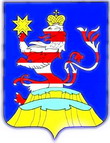 Чувашская  РеспубликаАдминистрацияМариинско-Посадскогомуниципального округа П О С Т А Н О В Л Е Н И Е 31.05.2023  № 604г. Мариинский  ПосадЧувашская  РеспубликаАдминистрацияМариинско-Посадскогомуниципального округа П О С Т А Н О В Л Е Н И Е 31.05.2023  № 604г. Мариинский  ПосадО   межведомственной комиссии Мариинско - Посадского муниципального округа Чувашской Республики по проведению ремонта жилых помещений, собственниками которых являются   дети-сироты и дети, оставшиеся без попечения родителей а также лица из числа детей-сирот  и детей, оставшихся без попечения родителей, в возрасте от 14 до 23 летО   межведомственной комиссии Мариинско - Посадского муниципального округа Чувашской Республики по проведению ремонта жилых помещений, собственниками которых являются   дети-сироты и дети, оставшиеся без попечения родителей а также лица из числа детей-сирот  и детей, оставшихся без попечения родителей, в возрасте от 14 до 23 летО   межведомственной комиссии Мариинско - Посадского муниципального округа Чувашской Республики по проведению ремонта жилых помещений, собственниками которых являются   дети-сироты и дети, оставшиеся без попечения родителей а также лица из числа детей-сирот  и детей, оставшихся без попечения родителей, в возрасте от 14 до 23 лет